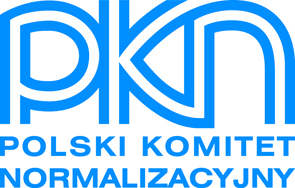 Zintegrowany System ZarządzaniaJakością i Bezpieczeństwem InformacjiPN-EN ISO 9001:2015-10/PN-EN ISO/IEC 27001:2017-06PROCEDURAR2-P3TPropozycja nowego tematu i programowanie prac normalizacyjnychOpracował(a): Tomasz Mazur, Magdalena Zakrzewska, Anna ZielonkaSPIS TREŚCI1.	Cel procedury	32.	Definicje i skróty	33.	Zakres obowiązywania	34.	Odpowiedzialność	35.	Opis postępowania	66.	Zapisy	12Cel proceduryCelem procedury jest określenie odpowiedzialności, obowiązków i trybu postępowania podczas zgłaszania i przyjmowania propozycji opracowania nowego tematu normalizacyjnego (TN) oraz programowania prac normalizacyjnych Polskiego Komitetu Normalizacyjnego.Definicje i skrótyTerminologia wg PN-EN 45020 Normalizacja i dziedziny związane – Terminologia ogólna i Przepisów wewnętrznych CEN/CENELEC, Część 2.Zakres obowiązywaniaProcedura z rozszerzeniem literowym T określa postępowanie w odniesieniu do wszystkich projektów rozpoczętych od 10.01.2023.Do stosowania procedury są zobowiązani: Komitety Techniczne (KT), Komitety Zadaniowe (KZ), Podkomitety (PK), Rady Sektorowe (RS), Wydział Prac Normalizacyjnych (WPN), Wydział Administrowania Działalnością Normalizacyjną (WAN), Zespół Prawny (ZPR), Wydział Relacji Zewnętrznych (WRZ), Stały Przedstawiciel PKN w Radzie Technicznej CENELEC (SPCLC), Stały Przedstawiciel PKN w Radzie Technicznej CEN.Wszystkie zapisy dotyczące KT odnoszą się do KZ i PK, jeśli bierze on udział w opracowaniu Polskiej Normy (PN) lub Polskiego Dokumentu Normalizacyjnego (PDN), z wyjątkiem głosowania przyjęcia propozycji opracowania nowego tematu normalizacyjnego (TN) zgłoszonego Kartą Nowego Tematu (KNT).OdpowiedzialnośćKierownik Sektora WPN odpowiada za:ocenę otrzymanej Karty Nowego Tematu (KNT), Karty Propozycji TN (KPT) oraz Karty zgłoszenia tematu w CEN/CENELEC/ISO/IEC (KZT) i przekazanie ich do KT lub RS,sprawdzenie i przyjęcie lub odrzucenie KNT i KPT,poinformowanie zgłaszającego o odrzuceniu propozycji TN,sprawdzenie formularzy nowego tematu lub nowego obszaru prac normalizacyjnych w organizacjach europejskich lub międzynarodowych,przekazanie do WAN formularzy nowego tematu lub nowego obszaru prac normalizacyjnych w organizacjach europejskich lub międzynarodowych,przekazanie do WAN-DNO wniosku o notyfikowanie w CENELEC zamiaru opracowania PN/Zmiany do PN (Procedura Vilamoura),poinformowanie KT i zgłaszającego propozycję opracowania TN o negatywnym wyniku przeprowadzonej notyfikacji.Dyrektor WAN odpowiada za:sprawdzenie KNT pod względem formalnym (dotyczy propozycji opracowania PN/Zmiany do PN),przekazanie formularzy nowego tematu lub nowego obszaru prac normalizacyjnych w organizacjach europejskich lub międzynarodowych do WRZ,przekazanie wniosku o notyfikowanie w CENELEC zamiaru opracowania PN/Zmiany do PN do WRZ (Procedura Vilamoura),przekazanie decyzji Rady Technicznej CEN lub CENELEC do Kierownika Sektora WPN,nadanie wyróżnika ICS w PZN,rozliczenie notyfikacji,przeprowadzenie zgłoszenia notyfikacyjnego w CEN lub CENELEC,wprowadzanie informacji o notyfikacji w CEN lub CENELEC do PZN.Zastępca Dyrektora WPN odpowiada za:ocenę KNT pod względem metodycznym (dotyczy propozycji opracowania PN/Zmiany do PN).Dyrektor WRZ odpowiada za:przekazanie do CEN/CENELEC/ISO/IEC formularzy opracowania nowego tematu lub nowego obszaru prac normalizacyjnych w organizacji europejskiej lub międzynarodowej,przekazanie decyzji Rady Technicznej CEN/CENELEC do WAN,przeprowadzenie notyfikacji propozycji PN-IEC w CENELEC,notyfikowanie w CENELEC zamiaru opracowania PN/Zmiany do PN (Procedura Vilamoura),powiadomienie europejskich organizacji normalizacyjnych, krajowych jednostek normalizacyjnych oraz Komisji Europejskiej o istnieniu programu prac PKN.Dyrektor ZPR odpowiada za:poinformowanie Ośrodka Informacji ISO/IEC w Genewie o miejscu udostępnienia programu prac PKN.Przewodniczący KT odpowiada za:opiniowanie nowego tematu lub nowego obszaru prac normalizacyjnych w organizacjach europejskich lub międzynarodowych,ocenę propozycji opracowania TN,uzgodnienie propozycji opracowania TN,powołanie Grupy Projektowej (GP).Sekretarz KT odpowiada za:wypełnienie wniosku o notyfikowanie w CENELEC zamiaru opracowania PN/Zmiany do PN (Procedura Vilamoura),przekazanie do Sektora WPN wniosku o notyfikowanie w CENELEC zamiaru opracowania PN/Zmiany do PN (Procedura Vilamoura),sporządzenie zestawienia uwag do propozycji nowego tematu, uzgadnianie składu Grupy Projektowej (GP).Konsultant KT odpowiada za:współpracę przy opracowaniu i uzgodnieniu Karty Nowego Tematu (KNT), Karty propozycji TN (KPT) i Karty zgłoszenia tematu w CEN/CENELEC/ISO/IEC (KZT),sprawdzenie czy proponowany temat nie jest objęty pracami europejskimi/międzynarodowymi (zasada standstill),przekazanie Karty Nowego Tematu (KNT), Karty propozycji TN (KPT) i Karty zgłoszenia tematu w CEN/CENELEC/ISO/IEC (KZT) do KT i, w przypadku KNT, w porozumieniu z WPN-SAD, nadanie numeru PN/PDN,przekazanie wniosku o notyfikowanie w CENELEC zamiaru opracowania PN/Zmiany do PN do WAN,przekazanie KNT do WAN-DNO w celu przeprowadzenia zgłoszenia notyfikacyjnego,wprowadzenie TN do programu prac,opracowanie harmonogramów TN,wprowadzenie do PZN i aktualizację danych dotyczących opracowania PN/PDN,rozsyłanie i udostępnianie dokumentów w PZN,sprawdzenie zapisów w PZN i skompletowanie dokumentacji PN/PDN.Przewodniczący RS odpowiada za:podjęcie decyzji o postępowaniu z KNT przy braku KT w zakresie proponowanej tematyki.Opis postępowania5.1.	Postanowienia ogólne5.1.1.	Propozycja opracowania normy lub innego dokumentu normalizacyjnego w organizacji europejskiej lub międzynarodowej5.1.1.1.	Propozycja opracowania normy lub innego dokumentu normalizacyjnego w organizacji europejskiej lub międzynarodowej może być podjęta z inicjatywy osób prawnych, osób fizycznych prowadzących działalność gospodarczą, jednostek organizacyjnych nieposiadających osobowości prawnej oraz KT.5.1.1.2.	Propozycja może być zgłoszona do PKN na adres zamieszczony na stronie internetowej www.pkn.pl, do Sektora WPN lub do OT. Zgłoszenie wymaga wypełnienia formularza R2-P3-F03T Karta zgłoszenia tematu w CEN/CENELEC/ISO/IEC (KZT) oraz formularzy:do CEN New activity field proposal lub Proposal for a new work item, dostępny na https://boss.cenelec.eu/homegrowndeliverables/propnewwork/pages/do CENELEC New Field of Technical Activity lub New work item proposal (NWI form), dostępny nahttps://boss.cenelec.eu/homegrowndeliverables/propnewwork/pages/do ISO Form 01 Proposal for a new field of technical actiyity lub Form 03 New work item proposal, dostępny na https://isotc.iso.org/livelink/livelink?func=ll&objId=4229233&objAction=browse&sort=name&viewType=1do IEC Proposal for a new field of technical activity (Form NTC) lub New work item proposal (Form NP), dostępny na https://www.iec.ch/standardsdev/resources/forms_templates/forms_1.htm.5.1.1.3.	Dalsze postępowanie zgodnie z instrukcją R2-I7.5.1.2.	Propozycja opracowania PN/PDN5.1.2.1.	Propozycja opracowania nowego tematu normalizacyjnego może być podjęta z inicjatywy osób prawnych, osób fizycznych prowadzących działalność gospodarczą, jednostek organizacyjnych nieposiadających osobowości prawnej oraz KT. Warunkiem przyjęcia zgłoszonej propozycji jest wskazanie źródła finansowania; nie dotyczy poprawki krajowej (o symbolu Ap) ani wprowadzania dokumentów normalizacyjnych metodą uznania.5.1.2.2.	Propozycja opracowania PN własnej/Zmiany do PN własnej, PN będącej wprowadzeniem normy innego kraju oraz PDN własnego wymaga przygotowania, uzgodnienia w OT i przyjęcia KNT. Propozycja opracowania PN wprowadzającej Normę Międzynarodową z modyfikacjami wymaga przygotowania, uzgodnienia w OT i przyjęcia KPT. W przypadku propozycji nowelizacji, ww. dokumentów, uzgodnionej w wyniku przeglądu PN, głosowanie jest wymagane.5.1.2.3.	Propozycja każdego innego rodzaju TN, w tym wprowadzenie Norm Międzynarodowych do zbioru PN i opracowanie polskiej wersji językowej PN-EN 
i PN-ISO, PN-IEC, a także polskiej wersji językowej PDN wymaga przygotowania, uzgodnienia w KT i przyjęcia KPT przez KT.Przed zatwierdzeniem polskiej wersji językowej PN-EN, PN-ISO/IEC, PDN, norma EN, ISO/IEC lub europejski/międzynarodowy DN, powinny być wcześniej uznane.Jeśli OT planuje wprowadzenie dokumentu źródłowego metodą uznania oraz późniejszego tłumaczenia to w KPT, w dziale „Rodzaj propozycji tematu normalizacyjnego” można zaznaczyć oba pola i zamieścić w Teczkach Akt Norm tę samą KPT oraz wynik głosowania nad nią. W przypadku realizacji TN w ramach prac na zmówienie, KPT powinna być podpisana przez reprezentanta Podmiotu deklarującego udział w pracach i ich finansowanie. 
W pozostałych przypadkach wymagany jest podpis Przewodniczącego OT.5.1.2.4.	W przypadku propozycji opracowania PN lub PDN wieloczęściowych KNT/KPT należy opracować oddzielnie do każdej części.5.1.2.5.	W przypadku braku KT/KZ Kierownik Sektora WPN przekazuje KNT/KPT do RS, która podejmuje decyzję o powołaniu KT/KZ, rozszerzeniu tematyki istniejącego KT lub odrzuceniu propozycji.5.1.2.6.	Jeżeli PN jest w polskiej wersji językowej to poprawki do Normy Europejskiej lub Normy Międzynarodowej, jako element dodatkowy do Polskiej Normy, powinny być wprowadzane również w polskiej wersji językowej. Zaleca się wprowadzenie zmian i Arkuszy Interpretacyjnych również w polskiej wersji językowej.5.1.2.7.	Nowy temat (KPT) dotyczący wprowadzenia Normy Międzynarodowej IEC (z wyjątkiem normy terminologicznej) podlega notyfikacji w CENELEC, jeśli na poziomie europejskim obowiązuje zasada wstrzymania (standstill) krajowych prac normalizacyjnych. Pozytywny wynik notyfikacji w CENELEC decyduje o dalszej realizacji TN, negatywny wynik – o zaniechaniu TN.5.1.2.8.	Każdy nowy temat (KNT) dotyczący opracowania, nowelizacji PN własnej lub opracowania do niej zmiany podlega notyfikacji we właściwej europejskiej organizacji normalizacyjnej. Pozytywny wynik notyfikacji decyduje o dalszej realizacji TN, negatywny wynik – o zaniechaniu TN. Kierownik Sektora WPN informuje KT i zgłaszającego propozycję opracowania TN o negatywnym wyniku notyfikacji. Szczegółowe zasady przeprowadzenia notyfikacji określa Instrukcja R2-I5.5.1.2.9.	Koszty notyfikacji pokrywa zgłaszający temat niezależnie od jej wyniku. Brak opłaty notyfikacyjnej jest jednoznaczny z wstrzymaniem prac i zaniechaniem TN.5.1.2.10.	Pozostałe propozycje nowych tematów, w tym dotyczące wprowadzenia ETSI-ES i opracowania PDN, nie podlegają procedurze notyfikacji.5.1.2.11.	Jeżeli KT przyjmuje propozycję opracowania PN własnej/Zmiany do PN własnej to:kontynuuje procedurę albonie podejmuje prac na poziomie krajowym i przekazuje do Sektora WPN propozycję opracowania nowego tematu w organizacji europejskiej lub międzynarodowej.Dalsze postępowanie zgodnie z 5.1.1.Jeśli propozycja opracowania PN/Zmiany do PN dotyczy tematyki objętej zakresem działania CENELEC (z wyjątkiem normy terminologicznej), Sekretarz KT wypełnia wniosek do CENELEC zgodnie z Procedurą Vilamoura i przekazuje do Sektora WPN. Opis procedury i odpowiednie formularze wniosków zawiera Przewodnik CENELEC nr 8: CENELEC GUIDE 8 The Vilamoura notification procedure for new national work and for the revision of national standards dostępny na https://www.cencenelec.eu/media/Guides/CEN-CLC/cenclcguide8.pdfKierownik Sektora WPN po sprawdzeniu dokumentacji, przesyła wniosek do WAN. WAN przesyła wniosek do Stałego Przedstawiciela PKN w Radzie Technicznej CENELEC, skąd jest przekazywany do CENELEC.5.1.2.12.	W zależności od rodzaju TN uzgodnienie przyjęcia lub odrzucenia propozycji odbywa się na podstawie uchwały KT, podjętej kwalifikowaną większością głosów lub zwykłą większością głosów – zgodnie z Procedurą Z2-P1.Uchwały wymagające osiągnięcia konsensu i podejmowane kwalifikowaną większością głosów dotyczą następujących TN:PN własna, Zmiana do PN własnej,PN wprowadzająca normę innego kraju – wprowadzenie normy metodą tłumaczenia,PN wprowadzająca Normę Międzynarodową z modyfikacjami metodą tłumaczenia,PN-ISO, PN-IEC, Zmiany do PN-ISO/PN-IEC – wprowadzenie Normy Międzynarodowej, Zmiany do Normy Międzynarodowej metodą uznania,PDN własny.Uchwały podejmowane zwykłą większością głosów dotyczą następujących TN:PN-EN – opracowanie wersji polskiej,PN-ISO, PN-IEC, Zmiany do PN-ISO/PN-IEC – opracowanie wersji polskiej,PN własna – opracowanie wersji angielskiej, niemieckiej lub francuskiej,PDN – wprowadzenie DN europejskiego lub międzynarodowego metodą tłumaczenia,PDN – wprowadzenie DN europejskiego lub międzynarodowego oraz państw UE i NATO metodą uznania.5.1.2.13.	Przyjęcie KNT/KPT jest warunkiem realizacji TN. Po przyjęciu propozycji TN przez KT i Sektor WPN, KT realizuje TN w programie prac PKN.5.1.3.	Program prac PKN5.1.3.1.	Program prac PKN jest tworzony zgodnie z priorytetami określonymi w uchwale Rady Normalizacyjnej.5.1.3.2.	Program prac PKN stanowią programy prac wszystkich KT, PK, KZ i RS.5.1.3.3.	Włączenie tematu normalizacyjnego do programu prac KT odbywa się w wyniku zgłoszenia propozycji TN przez zainteresowanych za pomocą KNT lub KPT.Każdy temat normalizacyjny związany z opracowaniem prEN jest obowiązkowo wprowadzany do programu prac PKN.Tematy normalizacyjne związane z opracowaniem prEN są wprowadzane do programu prac przez Konsultanta KT najwcześniej jak to możliwe, tak aby KT miał możliwość zgłoszenia uwag na każdym etapie opracowania EN, i nie później niż na etapie ogłoszenia ankiety przez organizacje europejskie. Po wprowadzeniu tematu do programu dalsze postępowanie według Procedury R2-P2T.5.1.3.4.	Temat normalizacyjny może być zaniechany decyzją KT lub Sektora WPN (np. brak finansowania prac, odrzucenie TN przez KT), co skutkuje wyłączeniem TN z programu prac.5.1.3.5.	Program prac PKN jest udostępniany na www.pkn.pl. Ponadto europejskie organizacje normalizacyjne, krajowe jednostki normalizacyjne oraz Komisja Europejska są powiadamiane o jego istnieniu w styczniu każdego roku przez WRZ. W ramach procedury notyfikacyjnej, realizowanej zgodnie z Porozumieniem WTO w sprawie barier technicznych w handlu (TBT), ZPR informuje Ośrodek Informacji ISO/IEC w Genewie o miejscu udostępnienia programu prac PKN.5.1.3.6.	Informacje o TN w programie prac PKN obejmują m.in.:zakres,harmonogram TN, odniesienie do norm/innych dokumentów normalizacyjnych wprowadzanych do zbioru PN.5.1.3.7.	Każdy temat normalizacyjny powinien mieć utworzony harmonogram prac – zgodnie z Instrukcją R2-I4T. Harmonogramy prac są udostępniane na www.pkn.pl razem z programem prac PKN.5.1.3.8.	Maksymalne okresy opracowania tematów normalizacyjnych w programie prac PKN wynoszą:PN własna – 3 lata, w uzasadnionych przypadkach – 5 lat,PN-ISO lub PN-IEC – 2 lata, w uzasadnionych przypadkach – 3 lata, PDN i wersja polska EN, ISO/IEC – 1,5 roku, w uzasadnionych przypadkach – 2 lata.Jeżeli temat normalizacyjny nie zakończy się w podanych okresach publikacją PN/PDN TN jest zaniechany i wyłączony z programu prac PKN.5.1.3.9.	Jeśli w trakcie realizacji TN, niezależnie od stanu zaawansowania, PKN zostanie powiadomiony przez CEN/CENELEC o rozpoczęciu prac na poziomie europejskim, prace krajowe należy bezzwłocznie wstrzymać.5.1.3.10.	Program prac PKN jest aktualizowany on-line przez dodanie nowych TN, aneksowanie TN, zaniechanie TN. 5.2.	Przebieg postępowania5.2.1.	Harmonogramy zadań PZNPrace normalizacyjne są prowadzone zgodnie z Harmonogramami zadań PZN:PZN R2-P1T dla wprowadzania Norm Międzynarodowych z modyfikacjami do Polskich Norm metodą tłumaczenia oraz propozycji wprowadzenia normy innego kraju metodą tłumaczenia,PZN R2-P3T dla propozycji opracowania poprawek krajowych (o symbolu Ap),PZN R2-P4T dla propozycji wprowadzania dokumentów normalizacyjnych innych niż normy metodą tłumaczenia z modyfikacjami, PZN R2-P6T dla propozycji uznania ISO/IEC za PN,PZN R2-P8T dla propozycji opracowania Polskiej Normy własnej,PZN R2-P10T dla propozycji opracowania kolejnej wersji językowej PN/PDN,PZN R2-P11T dla propozycji uznania europejskich i międzynarodowych dokumentów normalizacyjnych innych niż normy za PDN,PZN R2-P13T dla propozycji opracowania Polskich Dokumentów Normalizacyjnych własnych.Zadania w PZN realizuje się zgodnie z Instrukcją R2-I4T Opis, harmonogramy i czas trwania zadań w PZN. W zadaniach opisano wykonywane czynności, określono dokumenty wytwarzane w trakcie opracowania PN/PDN, osoby realizujące poszczególne zadania oraz oczekiwany wynik.5.2.2.	Etap wstępny			(00)5.2.2.1.	Etap dotyczy propozycji opracowania PN własnej, PN będącej wprowadzeniem normy innego kraju, Zmiany do PN oraz PDN własnego. Obejmuje prace związane z opiniowaniem zgłoszenia propozycji nowego tematu w KT i uzgodnieniem w KT wprowadzenia tematu normalizacyjnego (TN) do programu prac KT lub przekazania TN do organizacji europejskiej oraz przyjęciem KNT przez Sektor WPN.5.2.2.2.	Zgłaszający temat wypełnia projekt Karty Nowego Tematu (KNT) w porozumieniu z Konsultantem KT/Sekretarzem KZ/Sekretarzem RS – zgodnie z Formularzem R2-P3-F01.5.2.2.3.	Konsultant KT/Sekretarz KZ/Sekretarz RS sprawdza, czy w zakresie proponowanej tematyki: istnieje Norma Europejska, podjęto prace na poziomie europejskim lub europejska organizacja normalizacyjna ogłosiła wstrzymanie prac na poziomie krajowym (zasada standstill).Jeżeli nie występuje żaden z wymienionych wyżej przypadków, Konsultant KT/Sekretarz KZ/Sekretarz RS, w porozumieniu z WPN-SAD, nadaje numer PN/PDN, uzupełnia KNT i przedstawia propozycję nowego tematu członkom KT/KZ/RS do oceny i uzgodnienia. WPN-SAD rezerwuje numer PN/PDN w Księdze numerów.W przeciwnym razie propozycja nowego tematu zostaje odrzucona.Kierownik Sektora WPN przekazuje zgłaszającemu informację o odrzuceniu propozycji (z uzasadnieniem).5.2.2.4.	Zaleca się sprawdzenie, czy w zakresie opracowywanej PN zostały podjęte prace normalizacyjne na poziomie międzynarodowym. Jeżeli podjęto prace, KT podejmuje decyzję czy zachowuje zasadę standstill.5.2.2.5.	Sekretarz KT sporządza Zestawienie uwag do propozycji nowego tematu. 5.2.2.6.	Przewodniczący KT zapoznaje się z uwagami i dopisuje swoje stanowisko. Jeżeli w KT są PK, przydziela TN do właściwego PK.5.2.2.7.	Uzgodnienie przyjęcia albo odrzucenia propozycji opracowania PN własnej/Zmiany do PN własnej, PN wprowadzającej Normę Międzynarodową z modyfikacjami, PN wprowadzającej normę innego kraju oraz PDN własnego (KNT) odbywa się zgodnie z 5.1.2.12. W przypadku wyniku głosowania: „NIE” Przewodniczący KT podejmuje decyzję o odrzuceniu propozycji nowego tematu lub powtórzeniu głosowania. Odrzucenie propozycji wymaga uzasadnienia.5.2.2.8.	Zastępca Dyrektora WPN ocenia pod względem metodycznym zawartość KNT i akceptuje lub zwraca KNT z uwagami do Sektora WPN.5.2.2.9.	Kierownik Sektora WPN podejmuje decyzję o przyjęciu albo odrzuceniu KNT. O odrzuceniu KNT Kierownik Sektora WPN informuje zgłaszającego propozycję nowego tematu.5.2.3.	Etap propozycji			(10)5.2.3.1.	Etap dotyczy propozycji opracowania PN będącej wprowadzeniem Normy Międzynarodowej z modyfikacjami, PDN będących wprowadzaniem europejskich lub międzynarodowych dokumentów normalizacyjnych innych niż normy oraz dokumentów normalizacyjnych państw UE i NATO.Dotyczy również propozycji uznania Norm Międzynarodowych za PN oraz europejskich i międzynarodowych dokumentów normalizacyjnych innych niż normy za PDN.Obejmuje prace związane ze zgłoszeniem potrzeby opracowania ww. dokumentów, uzgodnieniem i przyjęciem KPT, przeprowadzeniem notyfikacji TN w CEN/CENELEC, akceptacją KNT przez WAN-DNO i powołaniem Grupy Projektowej (GP).5.2.3.2.	Zgłaszający temat wypełnia KPT lub KNT w porozumieniu z Konsultantem KT/Sekretarzem PK/KZ/RS – zgodnie z Formularzem R2-P3-F01 lub R2-P3-F02T.5.2.3.3.	Konsultant KT/Sekretarz PK/KZ (w oparciu o uzasadnienie celowości opracowania i zapewnione źródła finansowania) przekazuje zgłoszenie potrzeby opracowania PN/PDN (KPT/KNT) i/lub poprawki krajowej (o symbolu Ap) do opiniowania właściwemu KT (w uzgodnieniu z Kierownikiem Sektora WPN).5.2.3.4.	W przypadku uznania ISO/IEC za PN Konsultant KT/Sekretarz PK/KZ sprawdza (w uzgodnieniu z KT) czy wprowadzona Norma Międzynarodowanie została uznana za EN,nie jest przewidziana do uznania,nie jest sprzeczna z EN orazczy zakres tematyczny ISO/IEC nie pokrywa się z zakresem EN.5.2.3.5.	W przypadku propozycji opracowania poprawki krajowej (o symbolu Ap) Sekretarz KT/PK/KZ tworzy dokument potwierdzający stanowisko KT/PK/KZ dotyczące wprowadzenia TN do programu prac KT. Odrzucenie TN wymaga uzasadnienia.5.2.3.6.	Uzgodnienie przyjęcia albo odrzucenia propozycji PN/PDN (KPT/KNT) odbywa się zgodnie z 5.1.2.12. W przypadku wyniku głosowania: „NIE” Przewodniczący KT/PK/KZ podejmuje decyzję o odrzuceniu propozycji nowego tematu lub powtórzeniu głosowania. Odrzucenie propozycji wymaga uzasadnienia.W przypadku propozycji nowelizacji PN-ISO/IEC, uzgodnionej w wyniku przeglądu PN, głosowanie nie jest wymagane.5.2.3.7.	Konsultant KT/Sekretarz KZ przekazuje KNT do WAN-DNO do notyfikacji TN; nie dotyczy PDN. Sprawdza zapisy w PZN i dokumentację w Teczce akt normy.5.2.3.8.	WAN-DNO nadaje wyróżnik ICS w PZN.5.2.3.9.	WAN-DNO, po rozliczeniu notyfikacji, sprawdza KNT pod względem formalnym i przyjmuje lub zwraca do poprawy. Po przyjęciu KNT WAN-DNO przeprowadza notyfikację i uzupełnia dane w PZN. Szczegółowe zasady notyfikacji określono w Instrukcji R2-I5. 5.2.3.10.	Po pozytywnym wyniku notyfikacji (brak zastrzeżeń CEN/CENELEC) Przewodniczący KT powołuje Grupę Projektową. W przypadku powstania kontrowersji co do składu GP Sekretarz KT uruchamia głosowanie – w uzgodnieniu z Przewodniczącym KT.5.2.4.	Etap opracowania i publikacji kolejnej wersji językowej		(65)5.2.4.1.	Etap obejmuje prace związane ze zgłoszeniem potrzeby opracowania kolejnej wersji językowej PN/PDN.5.2.4.2.	Konsultant KT/Sekretarz PK/KZ (w oparciu o uzasadnienie celowości opracowania i zapewnione źródła finansowania) przekazuje Kartę propozycji tematu (KPT) do opiniowania właściwemu KT (w uzgodnieniu z Kierownikiem Sektora WPN).5.2.4.3.	Uzgodnienie przyjęcia albo odrzucenia propozycji odbywa się na podstawie uchwały KT/PK/KZ, o wprowadzeniu tematu do programu prac KT/PK/KZ, podjętej w głosowaniu zwykłą większością głosów, zgodnie z Procedurą Z2-P1. W przypadku wyniku głosowania: „NIE” Przewodniczący KT podejmuje decyzję o odrzuceniu propozycji nowego tematu lub powtórzeniu głosowania. Odrzucenie propozycji wymaga uzasadnienia. ZapisyZgodnie z PS-09-F01 Klasyfikacja aktywów PKN i R2-I4T Opis, harmonogramy i czas trwania zadań w PZN.R2-P3-F01 Karta Nowego Tematu (KNT).R2-P3-F02T Karta Propozycji Tematu (KPT).R2-P3-F03T Karta Zgłoszenia Tematu w CEN/CENELEC/ISO/IEC (KZT).Wersja 1.2Obowiązuje od: 2023-07-20SprawdziłSprawdziłZatwierdziłWłaściciel dokumentuPełnomocnik Prezesa 
ds. Zintegrowanego Systemu Zarządzania Zastępca Prezesa ds. Normalizacji/-/ Małgorzata Pogorzelska/-/ Joanna Skwarek1/-/ Teresa Sosnowska1